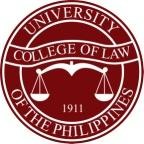 UNIVERSITY of the PHILIPPINES COLLEGE OF LAWMASTER OF LAWS PROGRAMInstructions: RECOMMENDATIONRecommender – The person who will accomplish this form must be either (a) an academic Recommender (i.e., Applicant’s teacher or academic adviser during undergraduate or graduate studies) or (b) a professional Recommender, who recommends the Applicant’s admission to the UP Master of Laws Program.Accomplishing and Signing this Form – The Recommender has the option to accomplish either (1) the print version of this form by hand or using a machine or (2) the electronic version of this form using font size 12. The Recommender has the option to sign either (a) a print copy of the accomplished form by hand, or (b) an electronic copy of the accomplished form by electronic signature (and print the signed copy of the accomplished form).Language – The Recommender must use the English language when accomplishing this form.Submission – Due to public health restrictions relating to COVID-19, the Recommender must submit an electronic copy of the accomplished and signed version of this form either (a) using our online form or (b) by email to llm.upd@up.edu.ph.Recommender’s Name 	Applicant’s Name  	2.  Please check the box corresponding to your rating of the Applicant for each item.3.  Please place your answers in the boxes below. (add space as needed)         Recommender’s signature over printed name	                               Date (dd/mm/yy)1.  How long have you known the Applicant? In what capacity?ExcellentAbove AverageAverageBelow AveragePoor1. Analytical Thinking2. Critical Thinking3. Moral Integrity4. Ability to adapt to new situations5. Work ethic6. Resourcefulness7. Leadership Capabilities8. Communication Skills9. Writing Ability10. Ability to grow and excel in field chosenA. What are the Applicant’s strengths?B. What are the Applicant’s weaknesses?C. How would you describe the Applicant’s overall character and work ethic?D. What qualities make the Applicant exceptional?E. What are your other sentiments regarding the Applicant?